JUNE 2020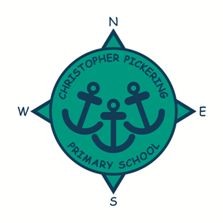 NEWSLETTERJUNE 2020NEWSLETTERDear Parents, Carers, Governors, Friends, Staff and Pupils,I hope you are keeping well. We have welcomed back an increased number of children from years FS1, FS2, Y1 and Y6 plus children of keyworkers and  back to school since 1st June and we are now running in small ‘bubbles’ of 15 children across the school. This means that the children are working in small groups with designated staffing and do not come into contact with other children or adults at any point throughout the day. We are now running with 9 bubbles who all have allocated rooms, toilets and areas to play in.I am very aware that the majority of children are still at home and we are determined that home learning activities will continue to be set using Tapestry, Purple Mash and the Website. Remember if you are struggling to use these or don’t have access to a computer/tablet paper copies are available to pick up from the reception.I am incredibly proud and grateful to our staff team who have worked very hard to provide high quality online learning resources and paper packs of work for all children in their classes Whilst ensuring that school can run as safely as possible for the children in school.Finally, thank you all for supporting the systems in place at school. Together we are ensuring that we are keeping school as safe as we can for both the children and staff attending.We appreciate how challenging this time is for many families and are always here to offer any support we can, so please get in touch.Jane MarsonInformationFree School Meal VouchersAs you may have heard on the news this week the voucher system will continue throughout the summer holidays. If you think that your circumstances have changed and that you may now be eligible for Free School Meals please go to the Hull City Council website (search for Free School Meals) to apply, alternately we have a paper copy that you can collect from the front office.Classes next yearWe are currently sorting out classes for next year and will be in touch with you, in the next couple of weeks, to inform you of your child’s teacher. Following this, transition arrangements will be put in place to ensure your child is ready for September – these will be shared shortly. The class teachers for next year are as follows:As yet we are awaiting further information and clarity regarding the government’s plans for school opening in September. Once we have this we will share with you.School Holiday Dates*please note we have 1 training day to be confirmed.